TISZAÚJVÁROSI SZENT ISTVÁN KATOLIKUS ÁLTALÁNOS ISKOLATEREMTÉSVÉDELMI MUNKATERV 2023/2024. tanév„Krisztus a jövőnk!”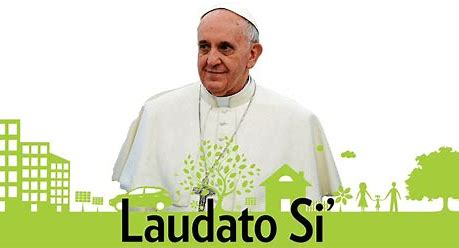 „Mindenható Isten…Gyógyítsd meg életünket,hogy védelmezői legyünk a világnak,ne kifosztói,a szépség terjesztői legyünk,ne a szennyezésé és a pusztításé!Érintsd meg azok szívét,akik csak haszonra törekszenek,mégpedig a szegények és a föld kárára!Taníts meg, hogy felfedezzük minden dolog értékét,hogy ámulattal tekintsünk rájuk,hogy felismerjük: szoros egységben vagyunkminden teremtménnyelvégtelen világosságod felé vezető utunkon!”
(Ferenc pápa: Laudato si’, Ima földünkért-részlet)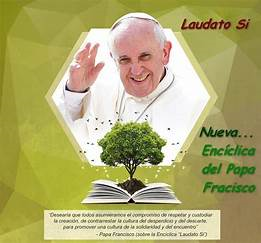 Teremtésvédelem az iskolánkbanIsten azért adta a világot az embereknek, hogy törvényei szellemében vigyázzanak rá, óvják, és úgy adják át utódainak.  Ferenc pápa Laudato si! – Áldott légy!  kezdetű enciklikája e témában világít rá az emberiség felelősségére. Generációk szemléletét kell megváltoztatni, s különösen fontos, hogy a fiatalok is megértsék, hogy miért kell vigyázni a teremtett világra.Folyamatos feladatok: A szaktanárok a tanmeneteiket a helyi tantervvel összhangban úgy készítik el, hogy abban kiemelt figyelmet fordítanak azokra a területekre, tananyagokra, témakörökre, amelyek kapcsolódnak a TEREMTÉSVÉDELEM–hez. Ezáltal segítenek kialakítani a környezettudatosság fogalmát, a teremtett világ iránt érzett felelősség súlyát. Az osztálykirándulások, tanulmányi kirándulások is kiváló lehetőségeket rejtenek a téma időszerűségének hangsúlyozására. Délutáni foglalkozásaink keretein belül is az egész tanév során megjelenik ez a gondolat.Fontos tudatosítani diákjainkban, hogy Földünk egész teremtett élővilágával, természeti szépségeivel csak úgy lehet útódaink öröksége, ha azt óvjuk, védjük. Erre biztosít jó alkalmat az ÁLLATOK-, A VÍZ-, a FÖLD- valamint, a MADARAK ÉS FÁK NAPJA, ami kiemelt fontosságú teremtésvédelmi feladatokat ad számunkra.A Fenntarthatósági témahét keretében iskolánk osztályai különböző projektekben vesznek részt, amely megmozdulással csatlakozunk egy országos kezdeményezéshez.                                        A közvetlen környezetünk megóvása érdekében március 25-én Gyümölcsoltó Boldogasszony ünnepén a teremtésvédelem jegyében felhívjuk a figyelmet az Isten által teremtett világ védelmére.Teremtésvédelmi napok tervezett programjai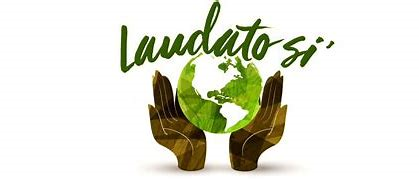 Teremtésvédelmi felelős: Tóthné Farkas Szilvia pedagóguse-mail: szilkas@freemail.huTiszaújváros, 2023. szeptember 18.              Koscsó Mónika                            Tóthné Farkas Szilvia                                                                   igazgató                      pedagógus, teremtésvédelmi felelősA rendezvény/feladat A rendezvény/feladat A rendezvény/feladat A rendezvény/feladat Teremtésvédelmi nap megnevezése és tervezett időpontjaprogram megnevezésehelyefelelőseI. Szeptember 15., 21-22.,,Autómentes” világnapEurópai mobilitási hét - Autómentes napRészvétel a városi programokonHogyan közlekedjünk a kerékpárral? – ügyességi vetélkedőKerékpártúraIfjúsági ParkTóthné Farkas Szilvia,osztályfőnökökI. Szeptember 15., 21-22.,,Autómentes” világnapEurópai mobilitási hét - Autómentes napRészvétel a városi programokonHogyan közlekedjünk a kerékpárral? – ügyességi vetélkedőKerékpártúraiskola, iskolaudvarTóthné Farkas Szilvia,osztályfőnökök,Nagy Zsolt,Császár Zoltán,Nemes Nándor,Hok CsabaSzeptember 1-30.Zöld hónap - Zöld napokCsatlakozás a Tiszaújvárosi Művelődési Központ és Könyvtár Zöld hónap - Zöld napok környezetvédelmi kampányáhozFajta János természetfotós kiállításának megtekintése Hamvas BélaVárosi KönyvtárÓvárosi KULTgalériaTóthné Farkas Szilvia,osztályfőnökök, szaktanárok, könyvtárosII. Október 4. Állatok világnapjaKutyás bemutató és feladatokIskolarádiós műsor - 4.a osztályKedvencünk a kutyaiskolaudvar, iskola Tóthné Farkas Szilvia,Katona KatalinFerencsikné Hajdu TündeZámbó-Kiss Vanda ÉvaNovember közepe„Tisztítsd meg környezeted” őszi szemétszedés a városbanváros, iskolaudvarTóthné Farkas Szilvia,osztályfőnökökIII. Március 22. Víz világnapjaMűsor - 1.a osztály,Az Árral szemben című vándorkiállítás érkezése az iskolába interaktív játékokkal kiegészítveA Víz világnapja bibliai történeteken keresztülHajókirándulás a Tiszániskolaudvar, iskolahittanteremTiszaTóthné Farkas Szilvia, Vitányiné Zakuczki Diána,Bodnár-Andrási Viktória,Császár ZoltánHok CsabaNemes NándorIV. Március 25. Gyümölcsoltó Boldogasszony ünnepeMegemlékezés az iskolarádióban„Tisztítsd meg környezeted” tavaszi szemétszedés a városbanrádió, iskolaudvarváros Kiss Norbert TamásTóthné Farkas SzilviaosztályfőnökökV. Április 19. és 22.Föld napjaMűsor 3.a osztály                        „Szépítsük környezetünket!”  az előző évben a virágabroncs projekt keretében készült ágyások frissítése osztályonkéntTúra a Bükkben    iskolaudvarBükk-hegységPapp ErikaTóthné Farkas Szilvia,osztályfőnökökOrbán MónikaNemes Nándor Császár ZoltánHok CsabaFenntarthatósági témahét április 22.-26.Az országos program ajánlásai alapján saját iskolai feladatok tervezése a biodiverzitás, a fenntartható értékek, az energia és a hulladék témakörében.Hasznosítsd újra pályázat!MOL-program?tanterem, iskola és környezeteTóthné Farkas Szilvia,osztályfőnökök,Kapczár KrisztinaVI. Május 10.Madarak és fák napjaKörnyezetvédelmi vetélkedő az alsó tagozat számára, aszfaltrajz verseny- „Életünk a madarak és fák között”„Találd meg az év fáját és madarát” - osztályfeladattanterem,iskolaudvarTóthné Farkas Szilvia, Gulyás-Horváth ZsaklinTorma-Kazai Györgyi, Iklódiné Bodolai JuditKiss Norbert Tamás osztályfőnökök